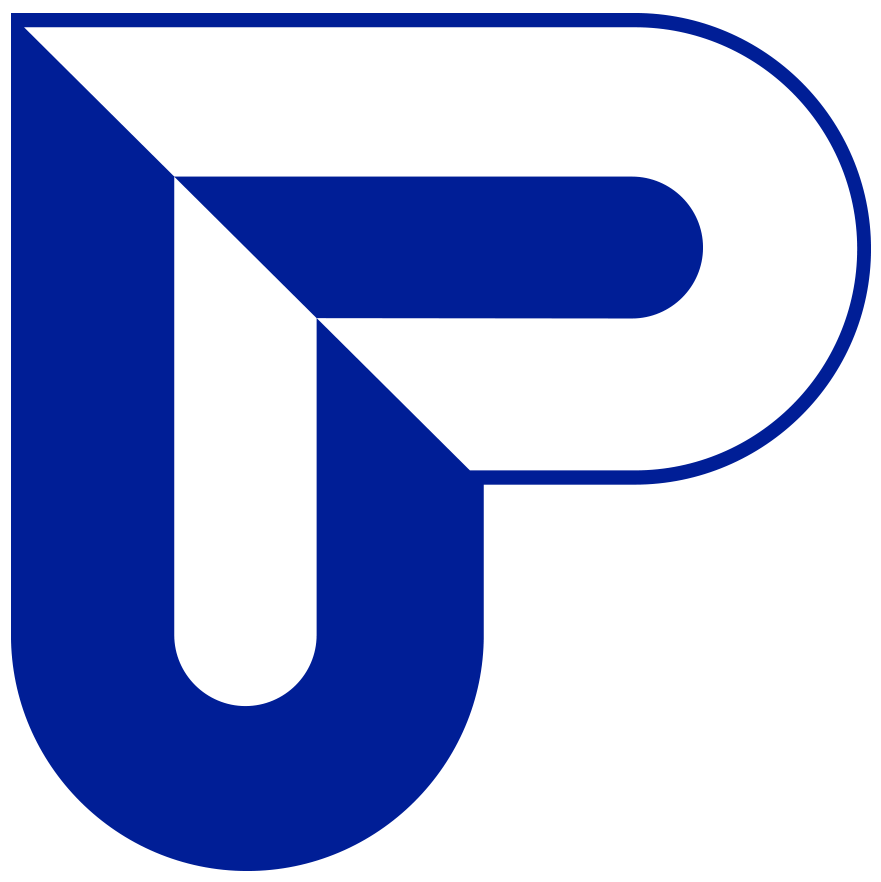 Důležité upozornění: V případě zájmu o projekt Outplacement je nutné, abyste kontaktovali Úřad práce ČR ještě před skončením Vašeho pracovního poměru. Po skončení Vašeho pracovního poměru již není podpora v rámci tohoto projektu možná.Kontakty:950 130 306950 130 338